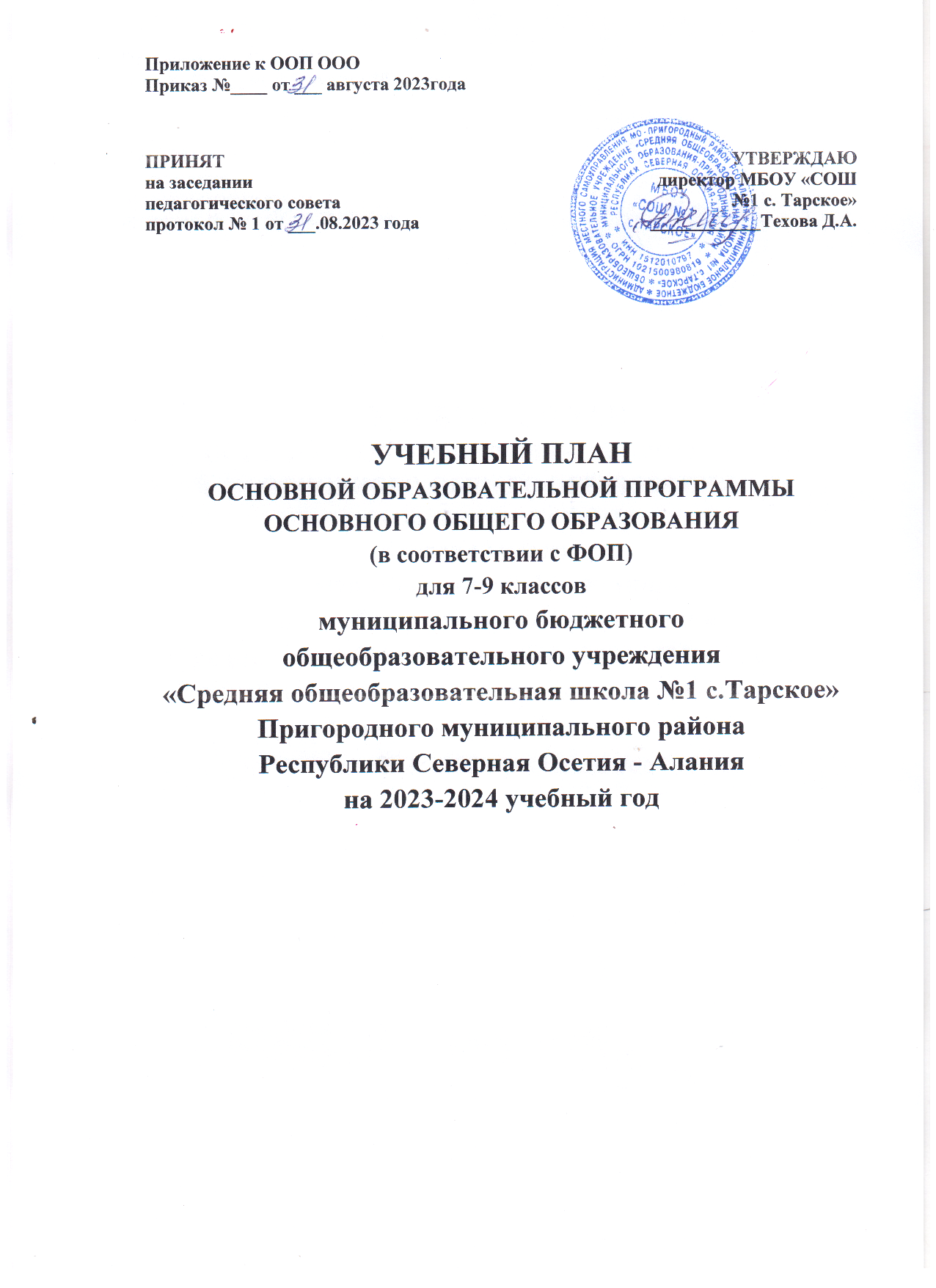 I.Пояснительная записка.Учебный план  МБОУ «СОШ №1 с.Тарское» - нормативный документ, определяющий общий объём нагрузки и максимальный объём аудиторной нагрузки обучающихся, состав и структуру обязательных предметных областей по классам (годам обучения).  Учебный план распределяет учебное время, отводимое на освоение содержания образования по классам и учебным предметам.Учебный план ООП ООО обеспечивает введение в действие и реализацию требований федерального государственного образовательного стандарта основного общего образования (далее ФГОС ООО), ориентирован на 5 летний нормативный срок освоения государственных программ основного общего образования.Учебный план основного общего образования МБОУ «СОШ №1 с.Тарское» разработан на основании следующих нормативных документов:Федеральный закон от 29.12.2012 № 273-Ф3 «Об образовании в Российской Федерации».Закон Республики Северная Осетия-Алания от 27 декабря 2013 года № 61-РЗ «Об образовании в Республике Северная Осетия-Алания».Постановление Главного государственного санитарного врача Российской Федерации от 28.01.2021 №2 «Об утверждении санитарных правил и норм СанПиН 1.2.3685-21 «Гигиенические нормативы и требования к обеспечению безопасности и (или) безвредности для человека факторов среды обитания» вступает в силу с 01.03.2021 года;Приказ Минобрнауки России от 17.12.2010 № 1897 «Об утверждении федерального государственного образовательного стандарта основного общего образования» (в ред. от 11.12.2020).Приказ Министерства просвещения Российской Федерации от 11.12.2020 г. № 712 «О внесении изменений в некоторые федеральные государственные образовательные стандарты общего образования по вопросам воспитания обучающихся» Приказ Минпросвещения России от 20.05.2020 г №254 «Об утверждении федерального перечня учебников, допущенных к использованию при реализации имеющих государственную аккредитацию образовательных программ начального общего, основного общего, среднего общего образования организациями, осуществляющими образовательную деятельность» Приказ Министерства просвещения Российской Федерации от 22.03.2021 г. № 115 "Об утверждении Порядка организации и осуществления образовательной деятельности по основным общеобразовательным программам - образовательным программам начального общего, основного общего и среднего общего образования" Приказ Министерства просвещения РФ от 2 сентября 2020 г. № 458 "Об утверждении Порядка приема на обучение по образовательным программам начального общего, основного общего и среднего общего образования"Письмо Министерства образования и науки Российской Федерации от 01.09.2016 г. № 08-1803 о рекомендациях по реализации предметной области ОДНКНР для основного общего образования;Письмо Министерства образования и науки Российской Федерации от 19 января 2018 года №08-96 «Методические рекомендации для органов исполнительной власти субъектов Российской Федерации по совершенствованию процесса реализации комплексного учебного курса «Основы религиозных культур и светской этики» и предметной области «Основы духовно-нравственной культуры народов России»;Письма Министерства образования и науки Российской Федерации от 25 мая 2015 г. №08-761 «Об изучении предметных областей: «Основы религиозных культур и светской этики» и «Основы духовно-нравственной культуры народов России». Основной образовательной программы основного общего образования МБОУ «СОШ №1 с.Тарское»;Письма Министерства образования и науки РФ от 09 октября 2017 года №ТС-945/08 «О реализации прав граждан на получение образования на родном языке»;Распоряжение Правительства РФ от 25 сентября 2017 г. № 2039-р Об утверждении Стратегии повышения финансовой грамотности в Российской Федерации на 2017 - 2023 гг.1.2. В соответствии с п. 33.1 ФГОС ООО учебный план ООП ООО МБОУ «СОШ №1 с.Тарское», реализующий образовательную программу основного общего образования (далее учебный план), обеспечивает реализацию требований ФГОС, определяет общие рамки отбора учебного материала, формирования перечня результатов образования и организации образовательной деятельности.В 2023-2024 учебном году7-9 классы, будут реализовывать  ООП ООО по ФГОС второго поколения. Учебный план 7-9 классов фиксирует общий объем нагрузки, максимальный объем аудиторной нагрузки, состав и структуру предметных областей, распределяет учебное время, отводимое на их освоение, по классам и учебным предметам. В основу учебного плана положен вариант федерального учебного плана №5 федеральной образовательной программы основного общего образования, утвержденной приказом Минпросвещения от 16.11.2022 № 993. Вариант № 5 предназначен для общеобразовательных организаций (в республиках Российской Федерации), в которых обучение ведется на русском языке, но наряду с ним изучается один из государственных языков республик Российской Федерации и (или) один из языков народов Российской Федерации (осетинский язык).1.3. Учебный план ООО МБОУ «СОШ №1с.Тарское» на 2023 - 2024 учебный год обеспечивает выполнение гигиенических требований к режиму образовательного процесса, установленных СанПиН ипредусматривает:5-летний нормативный срок освоения образовательных программ основного общего образования для V-IΧ классов.1.4. Продолжительность учебного года составляет:в 7 - 9 классах - 34учебные недели;продолжительность  учебной недели:    7 - 9 классы – шестидневная.Количество часов, отведенных на освоение обучающимися учебных программ в 7-9 классе не превышает величину недельной нагрузки в течение учебной недели и составляет не более 6 уроков в день. Начало учебного года 1 сентября 2023 года.1.5. Недельная нагрузка обучающихся соответствует нормам, определёнными СанПиНом  и составляет по классам:7 класс - 35 часов.8, 9 классы – 36 часов.1.6. Продолжительность урока:       в 7-9 классах - 40 минут.Занятия в 7-9 классах организованы в одну смену (первая). 1.7. Учебный год делится на четверти, являющиеся периодами, по итогам которых в 7-9 классах выставляются отметки за текущее освоение образовательных программ.1.8. Для реализации образовательных программ используются:учебники из числа входящих в федеральный перечень учебников, рекомендуемых к использованию при реализации имеющих государственную аккредитацию образовательных программ начального общего, основного общего, среднего общего образования (Приказ Министерства просвещения РФ от 20 мая 2020 г. № 254) с изменениями (приказ №766 от 23.12.2020, зарегистрирован 2.03.2021 № 62645);1.9. Региональный (национально-региональный) компонент учебного плана предполагает изучение следующих учебных предметов: «Родной (осетинский) язык», «Родная (осетинская) литература», «История Осетии», «География Осетии», «Традиционная культура осетин». Традиционная культура осетин (ТКО) в 8 классе выделен 1 час из части, формируемой участниками образовательных отношений.В соответствии с ч. 1 ст. 58 Федерального закона от 29.12.2012 года № 273-ФЗ «Об образовании в Российской Федерации» освоение образовательной программы, в том числе отдельной части или всего объема учебного предмета, курса, дисциплины (модуля) образовательной программы, сопровождается промежуточной аттестацией обучающихся. Промежуточная аттестация проводится в соответствии с Положением школы о формах, периодичности и порядке текущего контроля успеваемости и промежуточной аттестации, обучающихся МБОУ «СОШ №1 с.Тарское».        Промежуточная аттестация основного общего образования проводится по итогам учебного полугодия, года в сроки, установленные календарным учебным графиком школы.        Годовую промежуточную аттестацию основного общего образования проходят все обучающиеся 7- 9 классов.В 2023 - 2024 учебном году промежуточная аттестация основной школы будет проведена следующим образом:Итоги годовой промежуточной аттестации основной школы отражаются в электронном журнале в виде отметки по пятибалльной шкале в разделе тех учебных предметов, по которым она проводилась.При академической задолженности по промежуточной аттестации обучающиеся обязаны ее ликвидировать в соответствии с Положением о порядке проведения промежуточной аттестации обучающихся МБОУ «СОШ №1 с.Тарское».Освоение образовательных программы основного общего образования завершается государственной итоговой аттестацией (ГИА) в форме ОГЭ.2.1.II уровень образования – основное общее образование (нормативный срок освоения 5 лет), 7-9 класс – обеспечивает освоение обучающимися общеобразовательных программ основного общего образования, создаёт условия становления и формирования личности обучающегося, его склонностей, интересов и способностей к социальному и раннему профессиональному  самоопределению. Учебный план для 7-9 классов состоит из 2-х частей: обязательной части и части, формируемой участниками образовательных отношений. Обязательная часть учебного плана определяет состав учебных предметов обязательных предметных областей:• Русский язык и литература (Русский язык, литература);• Родной язык и Родная литература (Родной язык (осетинский), Родная литература (осетинская);• Иностранный язык (Английский язык);•Общественно-научные предметы (История России, Всеобщая история, Обществознание, География).• Математика и информатика (Математика, Алгебра, Геометрия, Информатика);•Основы духовно-нравственной культуры народов России (Основы духовно-нравственной культуры народов России);• Естественно-научные предметы (Физика, Биология, Химия);• Искусство (Изобразительное искусство, Музыка);• Технология (Технология, Черчение);• Физическая культура и основы безопасности жизнедеятельности (Физическая культура, Основы безопасности жизнедеятельности).          Обязательная часть учебного плана предполагает изучение следующих учебных предметов национально-регионального компонента: «Родной (осетинский) язык» (на основании заявлений родителей),«Родная (осетинская) литература» (на основании заявлений родителей),«География Осетии», «История Осетии», «Традиционная культура осетин».Предметная область «Русский язык и литература» представлена учебными предметами: Русский язык, литература. Изучение предмета Русский язык направлено на развитие и совершенствование коммуникативной, языковой и культуроведческой компетенций, нацелено на личностное развитие обучающихся, так как формирует представление о единстве и многообразии языкового и культурного пространства России. Изучается: в 7 классе- 4 часа в неделю; в 8-9 классах по 3 часа в неделю. Предмет «Литература» направлен на получение знаний о содержании, смыслах и языке произведений словесного творчества, освоение общекультурных навыков чтения, восприятия и понимания литературных произведений, выражения себя в слове, а также на развитие эмоциональной сферы личности, образного, ассоциативного и логического мышления. Изучается:  в  9 классе - 3 часа в неделю;  в 7, 8 классах -2 часа в неделю.  Предметная область «Родной язык и родная литература» представлена предметами: Родной (осетинский) язык, Родная (осетинская) литература.  Предмет Родной (осетинский) язык направлен на совершенствование видов речевой деятельности (аудирования, чтения, говорения и письма), обеспечивающих эффективное взаимодействие с окружающими людьми в ситуациях формального и неформального межличностного и межкультурного общения; понимание определяющей роли языка в развитии интеллектуальных и творческих способностей личности в процессе образования и самообразования. Изучается: 7, 8 классах по 2 часа в неделю, в 9 классе – 1 час в неделю.     Предмет Родная (осетинская) литература направлен на обогащение духовного мира учащихся путем приобщения их к нравственным ценностям и художественному многообразию родной литературы, к отдельным ее произведениям, приобщению к литературному наследию своего народа; формирование причастности к свершениям и традициям своего народа, осознание исторической преемственности поколений, своей ответственности за сохранение культуры народа. Изучается: 7- 9 классе - 2 часа в неделю. Предметная область «Иностранные языки» представлена предметом Английский язык, который направлен на обеспечение наибольшей личностной направленности и вариативности образования, его дифференциации и индивидуализации, развитие общих и специальных учебных умений, позволяющих совершенствовать учебную деятельность по овладению иностранным языком, удовлетворять с его помощью познавательные интересы в других областях знания.  Изучается: 7-9 классах - 3 часа в неделю.Предметная область «Математика и информатика» представлена учебными предметами Математика и Информатика.  В 7-9 классах в учебный предмет Математика включены учебные курсы  Алгебра, Геометрия.          Курс алгебры изучается на базовом уровне – 3 часа в неделю в 8-9 классах, в 7 классе изучается 4 часа в неделю ( 1 час выделен из части, формируемой участниками образовательного процесса), с целью углубления знаний по предмету. Изучение предмета направлено на прочное и сознательное усвоение учащимися системы математических знаний и умений.   Геометрия 	изучается 	с 	целью 	приобретения 	конкретных знаний 	о пространстве и практически значимых умений. Изучается: в 7-9 классах по 2 часа в неделю. Информатика  изучается  1 час в неделю в 8,9 классах, с целью формирования информационной и алгоритмической культуры, представления о компьютере как универсальном устройстве обработки информации; развития основных навыков и умений использования компьютерных устройств, в 7 классе 2 часа в неделю ( 1 час выделен из части, формируемой участниками образовательных отношений), с целью углубления знаний по предмету. Предметная область «Общественно-научные предметы» представлена предметами История России. Всеобщая история, Обществознание, География. Предмет История России. Всеобщая история нацелен на формирование у учащегося целостной картины российской и мировой истории, учитывающей взаимосвязь всех ее этапов, их значимость для понимания современного места и роли стран в мире, важность вклада каждого народа, его культуры в общую историю страны и мировую историю, формирование личностной позиции по основным этапам развития государства и общества. Изучается: 7-9 классах по 2 часа в неделю.  Преподавание «Истории Осетии» осуществляется на основе рабочей программы учебного курса «История России». В разделах рабочей программы «основное содержание учебного курса» и «учебно-тематическое планирование» по истории России указываются темы и часы на региональный компонент. В курсе «История России» из общего объема часов (40-44 часа) на региональный компонент выделяется 4-6 часов учебного времени. Темы по региональной истории рекомендуется изучать после прохождения соответствующих или хронологически близких учебных тем федерального курса истории России.В качестве учебного пособия можно использовать пособие под редакцией Блиева М.М., Бзарова Р.С., изд. «Ир» 2000года. «История Осетии с древнейших времен до конца XIX века».        Предмет Обществознание направлен на формирование у обучающихся мышления современного уровня, достижения личного и общего успеха, ощущения своей значимости в коллективе;  развитие личности обучающихся, воспитание, усвоение основ научных знаний, развитие способности обучающихся анализировать социально значимую информацию, делать необходимые выводы и давать обоснованные оценки социальным событиям и процессам, выработку умений, обеспечивающих адаптацию к условиям динамично развивающегося современного общества. Изучается: 7-9 классах -  по 1 часу в неделю.         Предмет География направлен на развитие у обучающихся навыков применения географических знаний в жизни для объяснения, оценки и прогнозирования разнообразных природных, социально-экономических и экологических процессов и явлений, адаптации к условиям окружающей среды и обеспечения безопасности жизнедеятельности. Изучает: 7-9 классах - 2 часа.        Изучение содержательного компонента «География Осетии» реализуется, посредством включения в содержание учебного предмета «География» учебных  модулей «Физическая география Осетии» (15 часов в 8 классе), «Социально- экономическая география Осетии» (17 часов в 9 классе). Предметная область «Естественно-научные предметы» представлена предметами Биология, Физика, Химия. Предмет Биология направлен на развитие у обучающихся ценностного отношения к объектам живой природы, создание условий для формирования интеллектуальных, гражданских, коммуникационных, информационных компетенций, способствует формированию у обучающихся научного мировоззрения, освоения общенаучных методов (наблюдение, измерение, эксперимент, моделирование), освоения практического применения научных знаний.  Изучается: 7 классе - 1 час; в 8-9 классах - 2 часа.  Предмет Физика направлен на развитие у обучающихся представлений о строении, свойствах, законах существования и движения материи, на освоение обучающимися общих законов и закономерностей природных явлений, создание условий для формирования интеллектуальных, творческих, гражданских, коммуникационных, информационных компетенций. Изучается: 7, 8 классах-2 часа;  в 9 классе - 3 часа. Предмет «Химия»  изучается  в 8,9 классах по  2 часа в неделю и направлен на изучение состава и строения веществ, зависимости их свойств от строения, конструирования веществ с заданными свойствами, исследование закономерностей химических превращений и путей управления ими в целях получения веществ, материалов, энергии. Предметная область «Искусство» представлена  предметами Музыка, Изобразительное искусство.  Предмет «Музыка» направлен на воспитание художественной культуры как части всей духовной культуры обучающихся на основе специфических методов эстетического познания (восприятие искусства, постижение мира через переживание, художественное обобщение, содержательный анализ произведений). Изучается: 7, 8 классах по 1 часу в неделю.   Предмет «Изобразительное искусство» направлен на формирование художественной культуры учащихся, как неотъемлемой культуры духовной, т.е культуры мироотношений, выработанной поколениями, нравственно-эстетической отзывчивости на прекрасное в жизни и искусстве. Изучается: 7 классе 1 час в неделю. Предметная область «Технология» представлена предметом Технология. Предмет Технология направлен на овладение учащимися навыками конкретной предметно-преобразующей (а не виртуальной) деятельности, создание новых ценностей, что, несомненно, соответствует потребностям развития общества. В рамках «Технологии» происходит знакомство с миром профессий и ориентация школьников на работу в различных сферах общественного производства. Тем самым обеспечивается преемственность перехода учащихся от общего к профессиональному образованию и трудовой деятельности, обеспечивает формирование у школьников технологического, проектного мышления обучающихся.    Изучение учебного предмета «Технология» в 7, 8классах изучается с учетом материально-технической базы и возможностей МБОУ «СОШ №1с.Тарское»; Программа реализуется из расчета  2 часа в неделю в 7-8 классе, 1 час — в 9 классе. Обязательный минимум содержания основной образовательной программы учебного предмета «Технология» в 7, 8 классах изучается в рамках следующего направления «Технологии ведения дома» («Технология. Обслуживающий труд»);Для формирования у обучающихся технического мышления, пространственных представлений, способностей к познанию техники с помощью графических изображений в рамках учебного предмета «Технология» в 8  классе в объеме 1 часа в неделю вводится курс «Черчение»  (из 2-х отведенных в 8 классе  часов 1 час -  на «Черчение» модулем). Рабочая программа составлена на основе учебника «Черчение» под редакцией А.Д. Ботвинникова, В.П. Виноградова, И.С. Вышнепольского.        Предметная область «Физическая культура» и «Основы безопасности жизнедея-тельности» представлена предметами Физическая культура, ОБЖ.        Предмет Физическая культура является необходимым условием воспитания здорового будущего поколения и имеет большое значение для формирования разносторонне физически развитой личности, способной активно использовать ценности физической культуры для укрепления и длительного сохранения собственного здоровья и организации активного отдыха.  Изучается: в 7 классе 2 часа в неделю, в 8-9 классах – 3 часа в неделю. Предмет ОБЖ изучается в 8, 9 классах по 1 часу в неделю и способствует формированию у детей навыков правильного поведения в чрезвычайных ситуациях, умения оказывать первую помощь, сознательного и ответственного отношения к личной безопасности окружающих, усвоение ими знаний и умений распознавать и оценивать опасные ситуации, определять способы защиты от них, оказывать само- и взаимопомощь.Часть, формируемая участниками образовательных отношений.Часть  учебного плана, формируемая участниками образовательных отношений, определяет время, отводимое на изучение учебных предметов, учебных курсов, учебных модулей по выбору обучающихся, родителей (законных представителей) несовершеннолетних обучающихся, в том числе предусматривающие углубленное изучение учебных предметов, с целью удовлетворения различных интересов обучающихся, потребностей в физическом развитии и совершенствовании, а также учитывающие этнокультурные интересы, особые образовательные потребности обучающихся с ОВЗ.Время, отводимое на данную часть учебного плана, использовано на:-увеличение учебных часов, предусмотренных на изучение отдельных учебных предметов обязательной части, в том числе на углубленном уровне;-введение специально разработанных учебных курсов, обеспечивающих интересы и потребности участников образовательных отношений, в том числе этнокультурные;-другие виды учебной, воспитательной, спортивной и иной деятельности обучающихся.       На основании запросов учащихся и их родителей (законных представителей) часы части учебного плана, формируемой участниками образовательных отношений, используются на увеличение учебных часов, предусмотренных на изучение отдельных учебных предметов обязательной части и распределены следующим образом:7 класс. В 7 классе в 2023-2024 учебном году будет реализовываться предпрофессиональное образование (технологический профиль). Часы части, формируемой участниками образовательных отношений, будут отведены в 7 классе  на предметную область «Математика и информатика» для их более углубленного изучения.1 час  – математика1 час – информатика8 класс1час -  родной язык (осетинский).9 класс0,5 часов-(17 часов во 2 полугодии) – для реализации элективного курса –русский язык - «Обучение написанию сжатого изложения».0,5 часов - (17 часов в 1 полугодии) – для реализации элективного курса-математика - «Избранные вопросы математики».Система оценивания элективных учебных предметов определяется рабочей программой учителя. При этом использование балльной системы оценивания не рекомендуется.•	Профориентационная работа в 9 классе реализуется через классные часы и внеклассные мероприятия•	Информационная работа с учащимися и их родителями и профконсультирование организуется через проведение собраний с участниками образовательного процесса и оформление информационных стендов.2.2. УЧЕБНЫЙ ПЛАН 7-9 классов, реализующих ФГОС ООО 2.0 (вариант 5) № урокаРасписание звонковПеремены108.30 - 09.1010209.20 – 10.0015310.15 – 10.5515411.10 – 11.5010512.00 – 12.4010612.50 – 13.305713.35 – 14.15-Предметные областиУчебные предметыФормы промежуточной аттестацииФормы промежуточной аттестацииФормы промежуточной аттестацииФормы промежуточной аттестацииФормы промежуточной аттестацииПредметные областиУчебные предметы7 класс8 класс9 классРусский язык и литература Русский языкДиктант с грам.зад.Диктант с грам.зад.Работа в формате ОГЭРусский язык и литература ЛитератураТестированиеТестированиеТестированиеРодной язык и родная литератцраРодной (осетинский)языкДиктант с грам.зад.Диктант с грам.зад.Диктант с грам.зад.Родной язык и родная литератцраРодная (осетинская)литератураТестированиеТестированиеТестированиеИностранныйязыкИностранный(англ.) языкТестированиеТестированиеТестированиеМатематика и информатикаМатематикаМатематика и информатикаАлгебраКонтрольная работаКонтрольная работаРабота в формате ОГЭМатематика и информатикаГеометрияКонтрольная работаКонтрольная работаРабота в формате ОГЭМатематика и информатикаИнформатикаТестированиеТестированиеТестированиеОбщественно-научные предметыИсторияТестированиеТестированиеТестированиеОбщественно-научные предметыОбществознаниеТестированиеТестированиеТестированиеОбщественно-научные предметыГеографияТестированиеТестированиеТестированиеЕстественно-научные предметыФизикаТестированиеТестированиеТестированиеЕстественно-научные предметыХимияТестированиеТестированиеЕстественно-научные предметыБиологияТестированиеТестированиеТестированиеИскусствоМузыкаЗачетЗачетИскусствоИзобразительное искусствоПрактическаяработаТехнологияТехнологияЗащита проектаЗащита проектаЗащита проектаФизическая культура и основы безопасности жизнедеятельностиОсновы безопасности жизнедеятельностиТестированиеТестированиеФизическая культура и основы безопасности жизнедеятельностиФизическая культураТестированиеТестированиеТестированиеПредметные областиПредметыКлассыПредметыКлассыПредметыКлассыКоличество часов в неделю  (год)Количество часов в неделю  (год)Количество часов в неделю  (год)Количество часов в неделю  (год)Количество часов в неделю  (год)Количество часов в неделю  (год)Предметные областиПредметыКлассыПредметыКлассыПредметыКлассы7 класс8 класс8 класс9 класс9 классВсегоза 3 года обученияОбязательная частьОбязательная частьОбязательная частьОбязательная частьОбязательная частьОбязательная частьОбязательная частьОбязательная частьОбязательная частьОбязательная частьРусский язык и литератураРусский язык и литератураРусский языкРусский язык4 (136)3 (102)3 (102)3 (102)10 (340)10 (340)Русский язык и литератураРусский язык и литератураЛитератураЛитература2 (68)2 (68)3 (102)3 (102)7 (238)7 (238)Родной язык иродная литератураРодной язык иродная литератураРодной   язык (осетинский)Родной   язык (осетинский)2 (68)2 (68)1 (34)1 (34)5 (170)5 (170)Родной язык иродная литератураРодной язык иродная литератураРодная  литература (осетинская)Родная  литература (осетинская)1 (34)1 (34)2 (68)2 (68)4 (136)4 (136)Иностранный языкИностранный языкИностранный язык (английский)Иностранный язык (английский)3 (102)3 (102)3 (102)3 (102)9 (306)9 (306)Математика и информатикаМатематика и информатикаМатематикаМатематикаМатематика и информатикаМатематика и информатикаАлгебраАлгебра3 (102)3 (102)3 (102)3 (102)9 (306)9 (306)Математика и информатикаМатематика и информатикаГеометрияГеометрия2 (68)2 (68)2 (68)2 (68)6 (204)6 (204)Математика и информатикаМатематика и информатикаВероятность и статистикаВероятность и статистика1(34)-----Математика и информатикаМатематика и информатикаИнформатикаИнформатика1 (34)1 (34)1 (34)1 (34)3 (102)3 (102)Общественно-научные предметыОбщественно-научные предметыИстория России. Всеобщая историяИстория России. Всеобщая история2 (68)2 (68)2 (68)2 (68)6 (204)6 (204)Общественно-научные предметыОбщественно-научные предметыОбществознаниеОбществознание1 (34)1 (34)1 (34)1 (34)3 (102)3 (102)Общественно-научные предметыОбщественно-научные предметыГеографияГеография2 (68)2 (68)2 (68)2 (68)6 (204)6 (204)Естественно-научные предметыЕстественно-научные предметыФизикаФизика2 (68)2 (68)3 (102)3 (102)7(238)7(238)Естественно-научные предметыЕстественно-научные предметыХимияХимия2 (68)2 (68)2 (68)4 (136)4 (136)Естественно-научные предметыЕстественно-научные предметыБиологияБиология1 (34)2 (68)2 (68)2 (68)5 (170)5 (170)ИскусствоИскусствоИзобразительное  искусствоИзобразительное  искусство1 (34)1 (34)1 (34)ИскусствоИскусствоМузыкаМузыка1 (34)1 (34)2 (68)2 (68)ТехнологияТехнологияТехнологияТехнология2 (68)2 (68)1(34)1(34)5 (170)5 (170)Физическая культура и основы безопасности жизнедеятельностиФизическая культура и основы безопасности жизнедеятельностиФизическая культураФизическая культура2 (68)3 (102)3(102)3(102)9(306)9(306)Физическая культура и основы безопасности жизнедеятельностиФизическая культура и основы безопасности жизнедеятельностиОсновы безопасности жизнедеятельностиОсновы безопасности жизнедеятельности1(34)1(34)1(34)2 (68)2 (68)Итого:Итого:Итого:Итого:33(1122)35 (1190)35(1190)35(1190)103 (3502)103 (3502)Часть,  формируемая участниками образовательных отношенийЧасть,  формируемая участниками образовательных отношенийЧасть,  формируемая участниками образовательных отношений      2 (68)      2 (68)1 (34)      1 (34)      1 (34)4 (136)4 (136)МатематикаМатематикаМатематика      1 (34)      1 (34)1 (34)1 (34)ИнформатикаИнформатикаИнформатика      1 (34)      1 (34)1 (34)1 (34)Родной язык (осетинский)Родной язык (осетинский)Родной язык (осетинский)1 (34)1 (34)1 (34)Математика  (Э/К «Избранные вопросы математики»)Математика  (Э/К «Избранные вопросы математики»)Математика  (Э/К «Избранные вопросы математики»)0,5 (17)0,5 (17)0,5 (17)0,5 (17)Русский язык (Э/К «Обучение написанию сжатого изложения»)Русский язык (Э/К «Обучение написанию сжатого изложения»)Русский язык (Э/К «Обучение написанию сжатого изложения»)0,5 (17)0,5 (17)0,5 (17)0,5 (17)Рекомендуемая недельная нагрузкаРекомендуемая недельная нагрузкаРекомендуемая недельная нагрузка35(1190)35(1190)36 (1258)36(1258)36(1258)107 (3706)107 (3706)